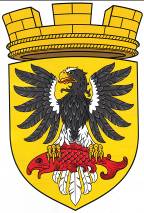 МУНИЦИПАЛЬНОЕ ОБРАЗОВАНИЕ«ЕЛИЗОВСКОЕ ГОРОДСКОЕ ПОСЕЛЕНИЕ»Собрание депутатов Елизовского городского поселенияТРЕТИЙ СОЗЫВ, ТРИДЦАТЬ СЕДЬМАЯ СЕССИЯ РЕШЕНИЕ № 678г. Елизово            		           		                                          30 апреля 2020 годаО даче согласия на передачу имущества, находящегося в собственности Елизовского городского поселения в собственность Елизовского муниципального района	Рассмотрев проект Решения «О даче согласия на передачу имущества, находящегося в собственности Елизовского городского поселения в собственность Елизовского муниципального района» внесенный Главой администрацией Елизовского городского поселения, руководствуясь Гражданским кодексом Российской Федерации, Федеральным законом от 06.10.2003 №131-ФЗ «Об общих принципах организации местного самоуправления в Российской Федерации», Уставом Елизовского городского поселения Елизовского муниципального района Камчатского края, муниципальным нормативным правовым актом от 10.02.2017 № 19-НПА «О порядке владения, пользования и распоряжения имуществом, находящимся в собственности Елизовского городского поселения», принятым Решением Собрания депутатов от 09.02.2017 №111, Положением «Об Управлении имущественных отношений администрации Елизовского городского поселения», утвержденного Решением Собрания депутатов Елизовского городского поселения от 11.02.2016 № 862, Собрание депутатов Елизовского городского поселенияРЕШИЛО:1.	Дать согласие на передачу в собственность Елизовского муниципального района имущество, согласно приложениям 1, 2, 3, 4, 5, 6, 7 к настоящему Решению. 2.	Управлению имущественных отношений администрации Елизовского городского поселения провести необходимые мероприятия по документальному обеспечению передачи имущества, указанного в приложениях 1, 2, 3, 4, 5, 6, 7  к настоящему Решению.Глава Елизовского городского поселения -председатель Собрания депутатовЕлизовского городского поселения                                                   Е.И. Рябцева                                 Приложение № 1к Решению Собрания депутатов Елизовского городского поселения № 678 от «30» апреля 2020 годаПЕРЕЧЕНЬимущества, передаваемого в собственность Елизовского муниципального района в МБОУ ЕСШ №4Материальные запасы                                  Приложение №2к Решению Собрания депутатов Елизовского городского поселения № 678 от «30» апреля 2020 годаПЕРЕЧЕНЬимущества, передаваемого в собственность Елизовского муниципального района в МБОУ ЕСШ №7	Основные средства                                 Приложение № 3к Решению Собрания депутатов Елизовского городского поселения № 678 от «30» апреля 2020 годаПЕРЕЧЕНЬимущества, передаваемого в собственность Елизовского муниципального района в МБОУ СШ «ЛИДЕР»Основные средстваМатериальные запасы                                 Приложение № 4к Решению Собрания депутатов Елизовского городского поселения № 678 от «30» апреля 2020 годаПЕРЕЧЕНЬимущества, передаваемого в собственность Елизовского муниципального района вМБДОУ «СШОЗ по ЛВС»	Материальные запасы                                 Приложение № 5к Решению Собрания депутатов Елизовского городского поселения № 678 от «30» апреля 2020 годаПЕРЕЧЕНЬимущества, передаваемого в собственность Елизовского муниципального района вМБДОУ «Детский сад №23 «Василёк»	Материальные запасы	                                 Приложение № 6к Решению Собрания депутатов Елизовского городского поселения № 678 от «30» апреля 2020 годаОсновные средства	Материальные запасы                                 Приложение № 7к Решению Собрания депутатов Елизовского городского поселения № 678 от «30» апреля 2020 года	Материальные запасы№п/пНаименование имуществаКоличествоЦена за ед.  руб.Стоимость всего руб.1Жалюзи мультифактурные86 250,0050 000,00                                                                   ИТОГО50 000,0050 000,0050 000,00№п/пИнв.№Наименование имуществаЦена за ед.  руб.14101362019006МФУ Brother MFC-1815R (Принтер/Сканер/Копир/Факс/Тел)14 499,00ИТОГО:14 499,00№п/пИнв.№Наименование имуществаЦена за ед.  руб.14101342019010Телевизор LG 49 UM7090PLA29 990,0024101342019011Телевизор LG 49 UM7090PLA29 990,0034101342019012Телевизор LG 49 UM7090PLA29 990,00ИТОГО:89 970,00№п/пНаименование имуществаКоличествоЦена за ед.  руб.Стоимость всего руб.1Кронштейн для ТВ фиксированный31 690,005 070,00                                                                   ИТОГО5 070,005 070,005 070,00№п/пНаименование имуществаКоличествоЦена за ед.  руб.Стоимость всего руб.1Лыжи Fischer CARBONLITE SK HOLE IFP (176) 1 пара15 800,0015 800,002Лыжи Fischer CARBONLITE SK HOLE IFP (166) 1 пара15 800,0015 800,003Крепления  Fischer RACE JR SKETE IFR2 пары3 850,007 700,004Ботинки  Fischer JR COMBI 411 пара7 950,007 950,005Ботинки  Fischer JR COMBI 401 пара7 950,007 950,006Ботинки  Fischer JR COMBI 391 пара7 950,007 950,007Крепления  Fischer XC SPRINT JR5 пар850,004 250,008Лыжи Fischer CRS RACE JR (167)1 пара2 950,002 950,009Лыжи Fischer CRS RACE JR (172)1 пара2 950,002 950,0010Лыжи Fischer CRS RACE JR (162)1 пара2 950,002 950,0011Лыжи Fischer CRS RACE JR (157)2 пары2 950,002 950,0012Палки  Fischer SPRINT 1302 шт.1 780,003 560,0013Палки  Fischer SPRINT 1202 шт.1 780,003 560,0014Палки  Fischer SPRINT 1151 шт.1 780,001 780,0015Палки  TRIAC JR, рукоятка РС, темляк Pro Fit 3D, 1301 шт.3 950,003 950,0016Палки  TRIAC JR, рукоятка РС, темляк Pro Fit 3D, 1301 шт.3 950,003 950,0017Палки Salomon ESCAPE ALU JR 1251 шт.1 050,001 050,00                                                                   ИТОГО100 000,00100 000,00100 000,00№п/пНаименование имуществаКоличествоЦена за ед.  руб.Стоимость всего руб.1Эко дорожка 1,3 м20,720 м. пог.1 013,5121 000,00                                                                   ИТОГО21 000,0021 000,0021 000,00№п/пИнв.№Наименование имуществаЦена за ед.  руб.1101342019005Кондиционер Pioner KFR20MV/KOR20MW (Тип:сплит-система, неинверторный, 18 кв.м.)17 299,00201342019006Кондиционер Pioner KFR20MV/KOR20MW (Тип:сплит-система, неинверторный, 18 кв.м.)17 299,00ИТОГО:34 598,00№п/пНаименование имуществаКоличествоЦена за ед.  руб.Стоимость всего руб.1Пластиковый балкон блок1 шт.34 900,0034 900,00                                                                   ИТОГО34 900,0034 900,0034 900,00№п/пНаименование имуществаКоличествоЦена за ед.  руб.Стоимость всего руб.1Дверь2 шт.30 000,0060 000,00                                                                   ИТОГО60 000,0060 000,0060 000,00